Supplementary figure 1. Forest plot of changes in Sense of Competency in Dementia Scale scores by hospital trust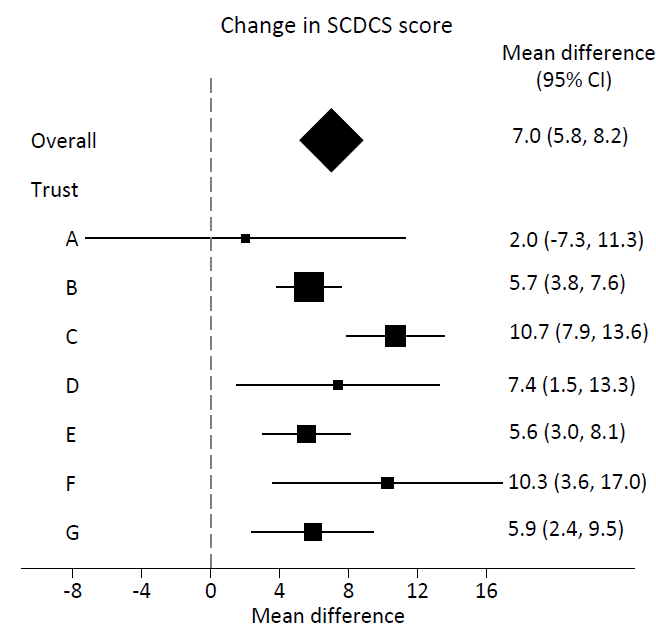 